INDICAÇÃO Nº8799/2017Indica ao Poder Executivo Municipal operação “desentope bueiros” na Rua do Linho, nº 667, no bairro Jd. Esmeralda. Excelentíssimo Senhor Prefeito Municipal, Nos termos do Art. 108 do Regimento Interno desta Casa de Leis, dirijo-me a Vossa Excelência para sugerir que, por intermédio do Setor competente, seja executada operação de desentupimento do bueiro “boca de lobo” na Rua do Linho, ao lado do ao nº 667, no bairro Jardim Esmeralda, neste município. Justificativa:Conforme visita realizada “in loco”, este vereador pôde constatar a sujeira e entupimento do referido bueiro, fato este que prejudica os moradores vizinhos pelo mau cheiro e na ocasião das chuvas potencializa a ocorrência de acidentes. Plenário “Dr. Tancredo Neves”, em 24/11/2017.Edivaldo Meira-Vereador-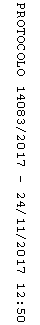 